Publicado en  el 09/10/2014 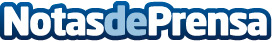 IBM presenta sus nuevos sistemas Power optimizados para manejar cantidades masivas de datosEl crecimiento desmesurado de los datos supone un reto para las empresas a la hora de contar con infraestructuras potentes para obtener conocimiento de estos datos. Datos de contacto:IBMNota de prensa publicada en: https://www.notasdeprensa.es/ibm-presenta-sus-nuevos-sistemas-power_1 Categorias: Telecomunicaciones http://www.notasdeprensa.es